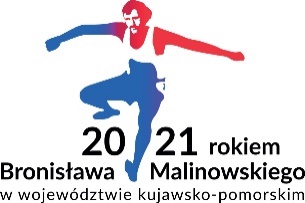 REGULAMIN IMPREZY~ SZTAFETA BIEGOWA BYDGOSZCZ/TORUŃ - GRUDZIĄDZ ~Z okazji 70 rocznicy urodzin Bronisława MalinowskiegoI. CELE IMPREZYUczczenie 70 rocznicy urodzin Bronisława Malinowskiego Popularyzacja i upowszechnianie biegania jako najprostszej formy ruchu.Propagowanie zdrowego stylu życia.II. ORGANIZATOR IMPREZYOrganizatorem imprezy jest Samorząd Województwa Kujawsko – Pomorskiego, organizator wykonawczy TK Janina Kurkowska.III. TERMIN I MIEJSCE IMPREZYData: 4 czerwca 2021 rokGodzina startu: 4 czerwca  2021, 9:00/9:45.Linia startu będzie usytuowana przed Urzędem Marszałkowskim w Toruniu oraz na rynku w Starym Fordonie w Bydgoszczy.Przebieg trasy: BYDGOSZCZ/TORUŃ, ŁUBIANKA, UNISŁAW ,CHEŁMNO,GRUDZIĄDZMeta: Stadion Miejski w Grudziądzu ok. godz.17:00Dystans: około 76 kmIV. UCZESTNICTWO I OPIS IMPREZYW SZTAFECIE prawo startu mają wyłącznie te osoby, które do dnia rozgrywania imprezy ukończą 18 lat. Uczestnicy biegu zgłaszają się poprzez elektroniczny formularz zapisowy. Zobowiązani są do zorganizowania się w ośmioosobowe zespoły tworzące sztafetę. Przy rejestracji należy podać nazwę zgłaszanej sztafety. Każdego uczestnika sztafety należy zgłosić indywidualnie.  W jednym momencie na trasie przebywa 10-15 osób (po jednej z każdego klubu). Zaplanowane odcinki
BYDGOSZCZ - CHEŁMNO ok. 35 km
TORUŃ - CHEŁMNO ok. 45 km
CHEŁMNO - GRUDZIĄDZ ok. 31 kmW ramach danego odcinka zmiany dokonywane są w wyznaczonych miejscach przez organizatora lub w wyniku zaistniałej potrzeby. Uczestnicy – poszczególne sztafety wybierają swoich przedstawiciel na poszczególne odcinki trasyPo zakończonej sztafecie Organizator zapewnia transport uczestnikom do miejsca startu  .Wszyscy zawodnicy startujący muszą zostać zweryfikowani w Biurze Zawodów oraz podpisać oświadczenie uczestnika wydarzenia w związku ze stanem epidemii COVID-19.W Biurze Zawodów uczestnicy imprezy otrzymują pakiety startowe zawierające m.in. okolicznościowy numer startowy i agrafki. Biuro zawodów czynne będzie na 1,5h przed startem.Podstawą odbioru pakietu i numeru startowego będzie okazanie przez zawodnika w Biurze Zawodów dowodu osobistego lub innego dokumentu tożsamości. Do odbioru pakietu startowego nie jest wymagane okazanie zaświadczenia lekarskiego.Decyzje lekarzy dotyczące kontynuowania wybranego biegu podczas imprezy są ostateczne i nieodwołalne.Organizator zastrzega sobie prawo do odwołania biegu lub jego przerwania bez podania powodów.Uczestników biegu obowiązują przepisy ruchu drogowego.Bieg będzie się odbywał przy otwartym ruchu drogowym. Zawodnicy zobowiązani są biec w zwartej grupie. Przed zawodnikami będzie jechał oznakowany samochód. Za zawodnikami kartka i oznakowany samochód technicznyOrganizator zapewnia w pakiecie  każdemu uczestnikowi dedykowana  koszulkę , numer startowy, buff oraz pamiątkowy medal na mecieKażdy z startujących zawodników otrzyma ciepły posiłek na końcu zawodów.Organizator zastrzega sobie prawo przyznania „dzikiej karty” dla jednego zespołu.Pierwszeństwo w sztafetach  będą miały drużyny z „Kujaw i Pomorza”.Do udziału w sztafecie zgłosić się mogą tylko zespoły sztafetowe. Brak możliwości indywidualnych zapisów. Bieg sztafetowy nie ma charakteru rywalizacji, liczy się udział.V. ZGŁOSZENIAZgłoszenia do biegu dokonywane będą drogą elektroniczną poprzez formularz zgłoszeniowy dostępny na stronie Limit uczestników w biegu wynosi 105 osób. III. OCHRONA DANYCH OSOBOWYCHPrzetwarzanie danych, o których mowa w ustępie 1 niniejszego paragrafu w związku z udziałem w „SZTAFECIE BIEGOWEJ BYDGOSZCZ/TORUŃ GRUDZIĄDZ” obejmuje także publikację imienia i nazwiska uczestnika wraz z nazwą miejscowości, w której zamieszkuje – w każdy sposób, w jaki publikowany lub rozpowszechniany będzie projekt.Uczestnik ma prawo wglądu do swoich danych osobowych oraz ich poprawiania. Podanie danych osobowych oraz wyrażenie zgody na ich przetwarzanie jest dobrowolne, lecz ich niepodanie lub brak zgody na ich przetwarzanie uniemożliwia udział w SZTAFECIE. Przez przekazanie do organizatora, prawidłowo wypełnionego i podpisanego formularza zgłoszeniowego uczestnik wyraża zgodę na wykorzystywanie danych osobowych zawartych na karcie zgłoszeniowej zgodnie z warunkami określonymi w rozporządzeniu Parlamentu Europejskiego i Rady (UE)  2016/679 z dnia 27 kwietnia 2016 r. w sprawie ochrony osób fizycznych w związku z przetwarzaniem danych osobowych i w sprawie swobodnego przepływu takich danych oraz  uchylenia dyrektywy 95/46/WE) przez Organizatora w zakresie i przez okres niezbędny dla organizacji, przeprowadzenia i promocji zawodów, wyłonienia zwycięzców i odbioru nagród (cel przetwarzania). Przetwarzanie danych, obejmuje także publikację wizerunku zawodnika, imienia i nazwiska wraz z nazwą miejscowości, w której zamieszkuje, jego kategorię wiekową, płeć, uzyskany podczas zawodów wynik – w każdy sposób, w jaki publikowana lub rozpowszechniana będzie taka informacja dla potrzeb organizacji zawodów (w tym w formie SMS na numer zawodnika podany w karcie).Administratorem danych osobowych jest Organizator.XIV. POSTANOWIENIA KOŃCOWEPodczas biegu nie będą prowadzone żadne klasyfikacje.Wiążąca i ostateczna interpretacja niniejszego regulamin przysługuje wyłącznie Organizatorowi imprezy „SZTAFETA BIEGOWA BYDGOSZCZ/TORUŃ GRUDZIĄDZ”. W sprawach nieujętych Regulaminem rozstrzyga Organizator. Jeżeli którekolwiek z postanowień Regulaminu zostanie częściowo lub w całości uznane za nieważne lub niemożliwe do wyegzekwowania – wszelkie inne postanowienia (w całości bądź częściowo) zachowują ważność.Ze sportowym zaproszeniemOrganizator